Job Duties and ResponsibilitiesJob Title Learning Support AssistantResponsible toInclusion Leader /Head teacherJob PurposeTo support children with EHCP plans and a range of learning needs in a mainstream setting  To work under the instruction/ guidance of teachers and senior staff to undertake work and support programmes to enable access for learning and social interaction for pupils. Support for pupils will be carried out in the main classroom and /or in specific teaching areas in small groups or 1:1Support for PupilsSupervise and provide particular support for pupils , including those with special educational needs, ensuring their safety and access to learning activities Assist with the development, implementation and target setting for individual’s SEN Support plan (IEP) /Behaviour plans Establish constructive relationships with pupils and staff Promote the inclusion of all pupils Set challenging and demanding expectations and promote independence and raise self esteem Provide effective feedback to staff and pupil as appropriate To attend sessions with outside professional agencies ( eg SALT/OT/Physio etc ) and carry out any advice or guidance given in conjunction with the  class teacher when appropriate  Support for Teachers Create and maintain a purposeful, orderly and supportive environmentWork to the lesson plans or guidance as directed by the  class teacher( CT)In liaison with CT  use effective strategies to support children to achieve their individual targets Monitor pupil’s responses to learning activities and record achievement/progress as directed by the CT Provide feedback to CT on pupils progress, achievement, problems etc Promote good pupil behaviour dealing promptly  with any conflict or incident in line with the school’s behaviour policyEstablish positive relationships with parents/carersSupport for the CurriculumUndertake structured and agreed learning activities/teaching programmes , adjusting activities where necessary according to pupils needs in collaboration with the CTPrepare, maintain and use equipment/resources required to meet the lessons plans/relevant learning activity and assist pupils in their use Support the pupils learning through the use of  IT when appropriate Support for the School Be aware of and comply with policies and procedures relating to child protection, health, safety and security, confidentiality and data protection, reporting all incidents to the appropriate person Be aware of and support difference and ensure all pupils have equal access to opportunities to learn and developContribute to the overall ethos of the school Appreciate and support the roles of other professionals To attend and participate in relevant meetings as requiredTo participate in training as required To accompany teaching staff and pupils on visits, trips and out of school activities as required and take responsibility for a group under the supervision of the teacher To have an up to date Enhanced  DBS 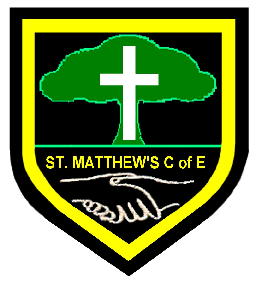 